Crash Course: Industrial RevolutionCrash Course: Industrial RevolutionQuestionsNotesWhat caused the Industrial Revolution, and what impact did it have on the world?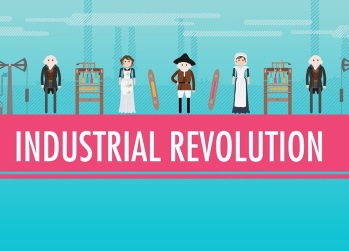 0:18 How is the Industrial Revolution different from other revolutions, like the American, French, Latin American, and Haitian revolutions?1:48 What kind of work did most people do before the Industrial Revolution?2:15 What is the definition of the Industrial Revolution? 2:30 When and where did the Industrial Revolution begin? 4:10 What is Eurocentrism and why have explanations for the Industrial Revolution sometimes been called Eurocentric?5:50 Why have some historians criticized the Eurocentric focus on cultural superiority? 7:05 If cultural superiority can’t explain why the Industrial Revolution began in England, what other factors might explain it?8:15 Why were wages so important? Summary (What is the BIG idea presented in the video):Summary (What is the BIG idea presented in the video):